Филиал «Примокшанская средняя общеобразовательная школа»МБОУ «Ковылкинская СОШ имени Героя Советского Союза М.Г. Гуреева»Рассмотрена и одобрена                               Согласовано                                    «Утверждаю»на заседании МО                                           Зам.директора по УВР                   Директоручителей гуманитарного цикла                   Видякова Н.С.                                 Палаев В.Н.Руководитель Беспалова М. И.                       _________________                      ________________                  ________________                                        «___»__________20__г.                 Приказ №______ «___»__________20__г.                                                                                         «__»_________20__г.                                                                                          Протокол № ___________                                                                                       РАБОЧАЯ  ПРОГРАММАвнеурочной деятельностихудожественно – эстетического направления  «В гостях у Мельпомены»на 2022-2023 учебный год9-11классы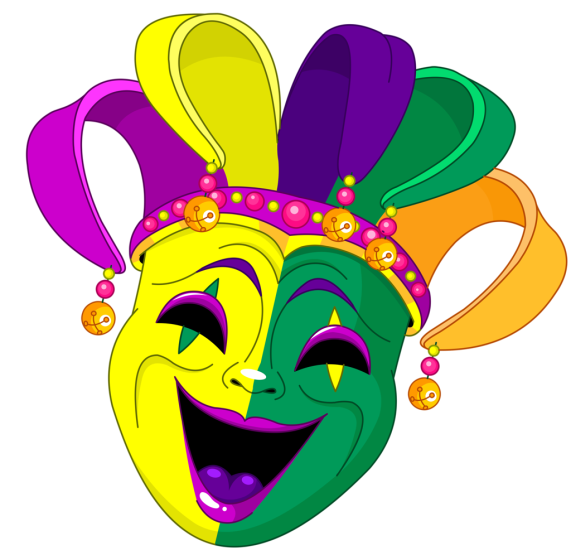 Программа составлена: на основе программы внеурочной деятельности авторы Григорьев Д.В., Куприянов Б.В. «Любительский театр», Москва «Просвещение» 2011 год.Количество часов: 1/34Составитель: педагог дополнительного образования Львова Н.И.Планируемые результаты освоения  курса.Личностные результаты. У учеников будут сформированы: потребность сотрудничества со сверстниками, доброжелательное отношение к сверстникам, бесконфликтное поведение, стремление прислушиваться к мнению одноклассников;целостность взгляда на мир средствами литературных произведений;этические чувства, эстетические потребности, ценности и чувства на основе опыта слушания и заучивания произведений художественной литературы;осознание значимости занятий театральным искусством для личного развития. Метапредметными результатами изучения курса является формирование следующих универсальных учебных действий (УУД). Регулятивные УУД: Обучающийся научится: понимать и принимать учебную задачу, сформулированную учителем; планировать свои действия на отдельных этапах работы над пьесой; осуществлять контроль, коррекцию и оценку результатов своей деятельности;анализировать причины успеха/неуспеха, осваивать с помощью учителя позитивные установки типа: «У меня всѐ получится», «Я ещѐ многое смогу». Познавательные УУД: Обучающийся научится: пользоваться приѐмами анализа и синтеза при чтении и просмотре видеозаписей, проводить сравнение и анализ поведения героя; понимать и применять полученную информацию при выполнении заданий; проявлять индивидуальные творческие способности при сочинении рассказов, сказок, этюдов, подборе простейших рифм, чтении по ролям и инсценировани.Коммуникативные УУД: Обучающийся научится: включаться в диалог, в коллективное обсуждение, проявлять инициативу и активность работать в группе, учитывать мнения партнѐров, отличные от собственных;обращаться за помощью; формулировать свои затруднения; предлагать помощь и сотрудничество; слушать собеседника; договариваться о распределении функций и ролей в совместной деятельности, приходить к общему решению; формулировать собственное мнение и позицию;осуществлять взаимный контроль; адекватно оценивать собственное поведение и поведение окружающих.Содержание курсаРаздел/ТемаМетоды Формы Вводное занятие. Беседа «Что мы знаем о театре». История возникновения театра. Виды театрального искусства.-инструктаж-беседа-диалог -групповая-коллективнаяФольклорный театр. Появление театра в России. Скоморохи. Театр Петрушки. Вертепные представления. Раёк. Прибаутки балаганных и карусельных зазывал. Дуэтные диалоги. Медвежья потеха.-тренаж-дуэтные диалоги-фронтальная-групповая-индивидуальнаяКультура и техника речи.В мире пословиц и поговорок. Интонация, динамика и темп речи. Дикция. Упражнения.Постановка дыхания (стоя). Упражнения: «дуем на свечу», «одуванчик», «молоко». Упражнения для губ, языка. Радиотеатр. Озвучиваем сказку (дует ветер, жужжат насекомые, скачет лошадка).Свободное звучание, посыл и полётность голоса. Поговорим о паузах. Инсценирование народных сказок.Чтение в лицах. Стихи: А. Барто, И. Токмаковой, Э. Успенского.-рассказ- лекция-объяснение -инструктаж- театральные игры-наблюдение-тренаж-демонстрация- инсценирование-коллективная-групповая-фронтальная-индивидуальнаяТеатральная игра.Понятие: «Декорация» - элементы оформления: свет, звук, цвет, шум и т.д.Музыкально-пластические игры: «Зеркало»; «Зонтик».Этюды с воображаемым предметом (Одиночные, парные, групповые).Инсценирование басен И. Крылова.Диалоги животных.Монологи. Диалоги. Рассказ А.П. Чехова «Толстый и тонкий».М. Зощенко: «Бочка», «Хозрасчет».Чтение по ролям. Сюжетная линия театрального действия.-рассказ-наблюдение-тренаж-демонстрация-коллективная-индивидуальная-работа в парахРабота над пластикойСценическое движение - средство выразительности. Пластическое решение художественных образов.Пластические этюды. Группировки и мизансцены.-рассказ- лекция-беседа-объяснение -инструктаж- театральные игры-наблюдение-тренаж-демонстрация-коллективная-групповая-фронтальная-индивидуальная-работа в парахРабота над художественным образомЦель актера – создание правдоподобного художественного образа на сцене. Классификация средств выразительности для достижения художественного образа.Актерские тренинги. Репетиционная деятельность.Перевоплощение – один из главных законов театра.Игровое занятие «Театральный калейдоскоп»-рассказ-наблюдение-тренаж-демонстрация- инсценирование-коллективная-индивидуальная-работа в парахВ мире театральных профессийТеатральные профессии Актер. Режиссер. Театральный художник. Сценарист.Сценический костюм, грим. Костюм как средство характеристики образа. Сценический костюм вчера, сегодня, завтра.Создание эскиза театрального костюма своего персонажа.Грим и  сценический образ. Характерные гримы.-рассказ-беседа-объяснение -инструктаж-наблюдение-тренаж-демонстрация-коллективная-фронтальная-индивидуальная-работа в парахРабота над постановочным планом спектакля- «капустника» по рассказам М. ЗощенкоЗастольный период над спектаклем (тема, идея, сверхзадача). Образные решения. Распределение ролей. Чтение по ролям. Обсуждение сценических образов. Узловые события и поступки героев. Конфликт и сюжетная линия спектакля. Обсуждение задач режиссерского плана. Действенный анализ, первое и главное событие.-рассказ-беседа-объяснение -инструктаж-наблюдение-тренаж-демонстрация- инсценирование-коллективная-фронтальная-индивидуальная-работа в парахРепетиционный периодИндивидуальные и групповые репетиции. Работа над художественными образами. Прогонные репетиции. Замечания. Показ театрализованного концерта посвященного 75летию Победы в ВОВ «Пусть память говорит…».-рассказ-беседа-объяснение -инструктаж-наблюдение-тренаж-демонстрация- инсценирование-коллективная-фронтальная-индивидуальная-работа в парахКалендарно-тематическое планированиеКалендарно-тематическое планированиеКалендарно-тематическое планированиеКалендарно-тематическое планирование№ ппСодержание курсаДатаДата№ ппСодержание курсапланфакт1Вводное занятие. Беседа «Что мы знаем о театре». История возникновения театра. Виды театрального искусства. 2Фольклорный театр. Появление театра в России. Скоморохи.3Театр Петрушки. Вертепные представления. 4Раёк. Прибаутки балаганных и карусельных зазывал. Дуэтные диалоги.5Медвежья потеха.6Культура и техника речи.В мире пословиц и поговорок. Интонация, динамика и темп речи. Дикция. Упражнения.7Постановка дыхания (стоя). Упражнения: «дуем на свечу», «одуванчик», «молоко». Упражнения для губ, языка. Радиотеатр. Озвучиваем сказку (дует ветер, жужжат насекомые, скачет лошадка).8Свободное звучание, посыл и полётность голоса. Поговорим о паузах. Инсценирование народных сказок.9 Чтение в лицах. Стихи: А. Барто, И. Токмаковой, Э. Успенского.10Театральная игра.Понятие: «Декорация» - элементы оформления: свет, звук, цвет, шум и т.д.11Музыкально-пластические игры: «Зеркало»; «Зонтик».12Этюды с воображаемым предметом (Одиночные, парные, групповые).13Инсценирование басен И. Крылова.Диалоги животных.14Монологи. Диалоги. Рассказ А.П. Чехова «Толстый и тонкий».15М. Зощенко: «Бочка», «Хозрасчет».16Чтение по ролям. Сюжетная линия театрального действия.17Работа над пластикойСценическое движение - средство выразительности. Пластическое решение художественных образов.18Пластические этюды. Группировки и мизансцены.19Работа над художественным образомЦель актера – создание правдоподобного художественного образа на сцене. Классификация средств выразительности для достижения художественного образа.20Актерские тренинги. Репетиционная деятельность.21Перевоплощение – один из главных законов театра.22Игровое занятие «Театральный калейдоскоп»23В мире театральных профессийТеатральные профессии Актер. Режиссер. Театральный художник. Сценарист.24Сценический костюм, грим. Костюм как средство характеристики образа. Сценический костюм вчера, сегодня, завтра.25Создание эскиза театрального костюма своего персонажа.26Грим и  сценический образ. Характерные гримы.27Работа над постановочным планом театрализованного концерта посвященного 75летию Победы в ВОВ «Пусть память говорит…»Застольный период над спектаклем (тема, идея, сверхзадача). Образные решения.28Распределение ролей. Чтение по ролям. Обсуждение сценических образов. Узловые события и поступки героев.29Конфликт и сюжетная линия спектакля. Обсуждение задач режиссерского плана. Действенный анализ, первое и главное событие.30Репетиционный периодИндивидуальные репетиции. Сцена I – «Ах война, что ты сделала подлая»	31Групповые репетиции. Сцена II – «Когда на смерть идут-поют»32Работа над художественными образами. Сцена III – «И только мы плечом к плечу»33Прогонные репетиции. Замечания. Сцена III – «Этот день мы приближали, как могли»34Показ театрализованного концерта посвященного 75летию Победы в ВОВ «Пусть память говорит…»